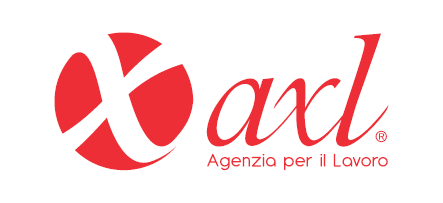 OPERAIO/A ADDETTO/A AL MONTAGGIO L,68/99 per azienda metalmeccanica in provincia di Padova.INGEGNERE MECCANICO PROGETTISTA FLUIDODINAMICO per azienda metalmeccanica limitrofi Malo (VI).OPERAIO/A ADDETTO/A SALDATRICI AUTOMATICHE (TRE TURNI) per azienda settore gomma plastica limitrofi Thiene.IMPIEGATA COMMERCIALE per azienda settore metalmeccanico zona Sandrigo.  OPERAIO ATTREZZISTA ADDETTO ALLE PRESSE per solida realtà produttiva settore metalmeccanico di Sandrigo (VI).MAGAZZINIERI ADDETTI AL PICKING (SETTORE ABBIGLIAMENTO) per società logistica situata a Valdagno (VI).AUTISTA / MAGAZZINIERE (CATEGORIA PROTETTA) per azienda manifatturiera di medie dimensioni situata limitrofi Thiene.IMPIEGATA/O COMMERCIALE ESTERO per azienda settore metalmeccanico zona Isola Vicentina.  IMPIEGATO UFFICIO TECNICO per azienda metalmeccanica zona Alto Vicentino - Arsiero.ADDETTO/A MONTAGGIO STUFE per azienda metalmeccanica zona Carrè.ADDETTO/A AL COLLAUDO CAPI FINITI (CONTROLLO QUALITA') per azienda cliente situata a nord di Thiene.IMPIEGATO/A COMMERCIALE ESTERO per realtà produttiva settore cartotecnico limitrofi Thiene.MAGAZZINIERE (OTTIMO USO MULETTO) per strutturata realtà metalmeccanica di Isola Vicentina.SERVICE ENGINEER TRASFERTISTA per azienda settore macchine e impianti zona Trissino.IMPIEGATO/A CONTABILE (STUDIO PROFESSIONALE) per strutturato studio di professionisti sito in zona Alto Vicentino.IMPIEGATO/A TECNICO COMMERCIALE per realtà produttiva settore cartotecnico limitrofi Thiene.NEODIPLOMATO/A SETTORE TESSILE/ MODA per azienda cliente situata a nord di Thiene.RESPONSABILE PROGRAMMAZIONE PRODUZIONE per importante azienda cliente, leader nel proprio settore, basata in provincia di Vicenza.PROJECT ENGINEER/JUNIOR per strutturata realtà produttiva di Isola Vicentina specializzata nel settore dell'elettronica industriale.IT SPECIALIST per azienda del settore delle lavorazioni meccaniche di Schio.ADDETTO AL MONTAGGIO MECCANICO per azienda metalmeccanica zona di Trissino.ANALISTA TEMPI E METODI per importante realtà metalmeccanica in zona limitrofa a Montecchio Maggiore.STIRATRICE PROFESSIONALE CON FERRO per maglificio in zona Sandrigo.CARTEGGIATORE E MONTATORE LEGNO/ CORIAN per azienda settore arredamento situata in zona Breganze.ADDETTO/A CONFEZIONAMENTO AL FINE LINEA (2 turni) per azienda settore gomma plastica limitrofi Thiene.IMPIEGATO UFFICIO ACQUISTI/LOGISTICA per azienda settore arredo/design di Thiene.ADDETTO ALLE PULIZIE INDUTRIALI per azienda cliente limitrofi Thiene (VI)OPERAIO/A MACCHINE DA STAMPA (MULETTO) per azienda cliente di Thiene (VI).IMPIEGATO/A ADDETTO ALLA LOGISTICA (JUNIOR) per azienda settore commercio pelli zona limitrofa Montecchio Maggiore.OPERAIO ADDETTO ALL'ASSEMBLAGGIO per Azienda cliente nei limitrofi di Thiene ed operante nel settore metalmeccanico.